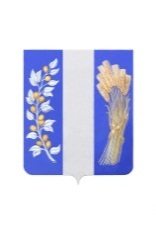 РЕСПУБЛИКА БУРЯТИЯАДМИНИСТРАЦИЯ МУНИЦИПАЛЬНОГО ОБРАЗОВАНИЯ«БИЧУРСКИЙ РАЙОН» от «31»   декабря   2014 года					                    № 385-р    с. БичураРАСПОРЯЖЕНИЕ	Во исполнение Постановления Минтруда РФ, Минобразования РФ от 13.01.2003 N1/29 "Об утверждении Порядка обучения по охране труда и проверки знаний требований охраны труда работников организаций" Создать комиссию   по проверке знаний требований охраны  работников    Администрации МО «Бичурский район»:Фёдоров О.И. – Глава МО «Бичурский район»Бутаков А. П. – руководитель МБУ ХТО Администрации МО «Бичурский район»Перелыгин С.Р.- врио консультанта по ГО и ЧС Администрации МО «Бичурский район»Ткачева Н.С. – ведущий экономист Комитета экономического развития Администрации МО «Бичурский район»     Глава МО «Бичурский район»				                 О.И. Фёдоров